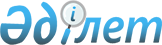 Об определении условии по предоставлению в имущественный  наем (аренду)   объектов, находящихся на балансе коммунальных государственных учреждений и в хозяйственном ведении или оперативном управлении государственных коммунальных предприятий, в том числе объектов государственной собственности, не подлежащих приватизации.
					
			Утративший силу
			
			
		
					Постановление Акимата Южно-Казахстанской области от 11 ноября 2002 года N 394. Зарегистрировано Управлении юстиции Южно-Казахстанской области
9 декабря 2002 года N 739. Утратило силу - постановлением акимата Южно-Казахстанской области от 2 марта 2009 года N 70
      


Сноска. Утратило силу - 


 постановлением 


 акимата Южно-Казахстанской области от 02.03.2009 года N 70.


    

      В соответствии с 
 постановлением 



 Правительства Республики Казахстан от 7 марта 2001 года N 336 "Об утверждении Правил по передаче в имущественный наем (аренду) имущества, находящегося в хозяйственном ведении или оперативном управлении республиканских государственных предприятий, в том числе объектов государственной собственности, не подлежащих приватизации" акимат области постановляет:



      1. Определить условия предоставления в имущественный наем (аренду) объектов, находящихся на балансе коммунальных государственных учреждений (приложение N 1).



      2. Определить условия по передаче в имущественный наем (аренду) имущества, находящегося в хозяйственном ведении  или оперативном управлении государственных коммунальных предприятий, в том числе объектов государственной собственности, не подлежащих приватизации (приложение N 2).



      3. Определить уполномоченными органами:



      1) департамент коммунальной собственности Южно-Казахстанской области на осуществление функции по предоставлению в имущественный наем (аренду) объектов, находящихся на балансе коммунальных государственных учреждений, финансируемых из областного бюджета, а также по предоставлению государственными коммунальными предприятиями в имущественный наем (аренду) объектов, находящихся у них в хозяйственном ведении или оперативном управлении, в том числе объектов государственной собственности, не подлежащих приватизации;



      2) акимов городов и районов области на осуществление функции по предоставлению в имущественный наем (аренду) соответственно объектов, находящихся на балансе коммунальных государственных учреждении финансируемых из городских и районных бюджетов. 


<*>





      


Сноска: в пункт 3 внесены изменения - 


 постановлением 


 акимата Южно-Казахстанской области от 13.02.2003 г. N 77.,  


 постановлением 


 акимата Южно-Казахстанской области от 11.05.2004 г. N 246.





      4. Контроль за исполнением настоящего постановления возложить на заместителя акима области Бурлаченко С.Н.


     Аким области





     Приложение N 1        



к постановлению акимата области



11 ноября 2002 г. N 394   

      


Сноска. Приложение 1 изложено в новой редакции -  


 постановлением 


акимата Южно-Казахстанской области от 11.05.2004 г. N 246.







УСЛОВИЯ






предоставления в имущественный наем (аренду) объектов, находящихся на балансе коммунальных






государственных  учреждений







 



1. ОБЩИЕ ПОЛОЖЕНИЯ



      1.Настоящие Правила разработаны в соответствии с Гражданским 
 кодексом 
 Республики Казахстан, Указом Президента Республики Казахстан, имеющим силу закона от 23 декабря 1995 года 
 N 2721 
 "О приватизации" и другими нормативными правовыми актами и определяют основные принципы, порядок предоставления в имущественный наем (аренду) объектов, находящихся в коммунальной собственности.



      2. Под объектами имущественного найма (аренды) понимаются помещения, здания, сооружения, оборудование и иное имущество, находящегося на балансе коммунальных государственных учреждений (далее - Объект).



      3. Здания-памятники истории и культуры, являющиеся объектами исключительной государственной собственности и отнесенные к категориям местного значения, предоставляются в имущественный наем (аренду) при наличии согласования условий их использования и эксплуатации с компетентным государственным органом по охране и использованию историко-культурного наследия. 



      4. Сдача в имущественный наем (аренду) объектов коммунальных государственных учреждений осуществляются уполномоченным органом (далее - Наймодатель) по заявке Нанимателя и по согласованию с балансодержателем Объекта. 



2. ПОРЯДОК ПЕРЕДАЧИ ОБЪЕКТОВ В ИМУЩЕСТВЕННЫЙ НАЕМ (АРЕНДУ) БЕЗ ПРАВА ПОСЛЕДУЮЩЕГО ВЫКУПА



      5. С заявками на имущественный наем (аренду) Объектов могут обращаться любые юридические и физические лица. Заявки подаются Наймодателю - уполномоченному органу.



      6. Рассмотрение поступивших заявок и принятие решений по ним производится на общих основаниях в месячный срок. 



      7. Поступившие заявки о предоставлении Объектов в имущественный наем (аренду) рассматриваются при наличии следующих документов: 



      1) обоснования в потребности Объекта



      2) нотариально заверенных копии учредительных документов (для юридических лиц) 



      3) копия паспорта или иного удостоверяющего личность документа (для физических лиц)



      8. По результатам рассмотрения заявки и предоставленных документов Наймодателем принимается одно из следующих решений:



      1) о сдаче Объекта в имущественный наем (аренду) по целевому назначению; 



      2) о проведении тендерного отбора Нанимателя по данному Объекту;



      3) об отказе с указанием причин в письменном виде. 



      При наличии двух и более заявок, удовлетворяющих требованиям предъявляемым к заявителям, сдача Объекта в имущественный наем (аренду) возможна только по итогам тендера. 



      Порядок передачи Объекта в имущественный наем (аренду) по тендерному отбору осуществляется в соответствии с правилами утвержденными 
 Постановлением 
 Правительства РК от 7 марта 2001 года N 336.



      9. После принятия Наймодателем решения о предоставлении в аренду объекта по целевому назначению с Нанимателем заключается договор имущественного найма (аренды).



      В договоре имущественного найма (аренды) должны быть предусмотрены: 



     Обязанности Наймодателя:



      1) Не совершать действий, препятствующих нанимателю владеть пользоваться объектом в установленном договором порядке; 



      2) Осуществлять контроль за соблюдением условий договоров имущественного найма (аренды).



     Обязанности Нанимателя: 



      1) содержать Объект в надлежащем порядке, не совершать действий, способных вызвать повреждение Объекта или расположенных в нем инженерных коммуникаций;



      2) в случае повреждения Объекта по своей вине, обеспечить его ремонт за свой счет; 



      3) не осуществлять без предварительного письменного разрешения Наймодателя перепланировки или переоборудования Объекта; 



      4) допускать на Объект и на прилегающий к нему земельный участок представителей Наймодателя, служб санитарного надзора и других государственных органов, контролирующих соблюдение законодательства и иных норм, касающихся порядка использования и эксплуатации зданий, в установленные ими сроки устранять зафиксированные нарушения; 



      5) сдавать Объект в поднаем (субаренду), передавать свои права и обязанности по договору имущественного найма (аренды) другому лицу (перенаем), предоставлять Объект в безвозмездное пользование только с согласия Наймодателя;



      6) не передавать свои права по договору имущественного найма (аренды) в залог или вносить их в качестве вклада в уставной капитал хозяйственных товариществ, акционерных обществ или взноса в производственный кооператив; 



      7) вносить арендную плату в размере, сроки и порядке, установленных договором; 



      8) предоставлять ежеквартальный отчет об оплате за наем (аренду); 



      9) возвратить Объект в установленный договором срок в надлежащем состоянии; 



      10) производить за свой счет текущий ремонт и нести расходы по содержанию нанятого имущества.  



      11. Уплата штрафных санкций не освобождает виновную сторону от выполнения обязательств по договору. 



      12. Плата устанавливается за все нанятое имущество в целом или отдельно по каждой из его составных частей в твердой сумме платежей, вносимых периодически или единовременно, что оговаривается в договоре имущественного найма (аренды). 



      При расчете платы за наем части помещений в здании необходимо учитывать доступ к местам общего пользования пропорционально долевому использованию Нанимателем этих площадей.



      13. Ставка арендной платы за исключением нежилых помещений государственных учреждений образования устанавливается в размере 300 тенге в год за квадратный метр с учетом его повышения в зависимости от юридического статуса Нанимателя и месторасположения объекта (прилагается). 



      Ставка арендной платы в нежилых помещениях государственных учреждений образования: 



      1) 300 тенге в год за квадратный метр объектов, расположенных на территории г.Шымкента; 



      2) 200 тенге в год за квадратный метр объектов, расположенных на территории Ордабасинском, Толебийском, Махтааральском, Сайрамском, Сарыагашском, Тюлькубасском районах и в городах Арысь, Кентау, Туркестан; 



      3) 150 тенге в год за квадратный метр объектов, расположенных на территории Байдибекском, Отрарском, Сузакском, Шардаринском, Казыгуртском районах. 



      14. В плату за имущественный наем (аренду) не включаются платежи за коммунальные услуги, отчисления на текущий и капитальный ремонт, платежи за обслуживание Объекта. Эти платежи оплачиваются Нанимателем непосредственно балансодержателю по отдельному договору или ведомственной охране, эксплуатационным, коммунальным, санитарным и другим службам.



      Арендная плата перечисляется в местный бюджет.





 



3. ОСНОВАНИЯ И УСЛОВИЯ ДОСРОЧНОГО РАСТОРЖЕНИЯ ДОГОВОРА



      1) ликвидации Нанимателя как юридического лица;



      2) нарушение Нанимателем условий договора имущественного найма (аренды); 



      3) по требованию Наймодателя или Нанимателя в случаях предусмотренных законодательными актами или договором; 



      4) если Наниматель более двух раз по истечении установленного договором срока платежа не вносит плату за пользование Объектом; 



      5) иных случаях предусмотренных законодательством Республики Казахстан или договором. 





 



4. РАЗРЕШЕНИЕ СПОРОВ 



      16. По всем не урегулированным настоящими Условиями вопросам, стороны договора имущественного найма (аренды) руководствуются нормами действующего законодательства Республики Казахстан. 



      17. Споры, возникающие при передаче Объекта в имущественный найм (аренду) по договору, рассматриваются по взаимному согласию сторон или в порядке установленном законодательством.




Приложение N 2       



к постановлению акимата области



от 11 ноября 2002 г. N 394 

      


Сноска. Приложение 2 изложено в новой редакции -  


 постановлением 


акимата Южно-Казахстанской области от 11.05.2004 г. N 246.


      



УСЛОВИЯ






передачи в имущественный наем (аренду) имущества, находящегося в хозяйственном ведении или оперативном управлении государственных коммунальных предприятий, в том числе объектов государственной собственности, не подлежащих приватизации 



      1. Настоящие Условия разработаны в соответствии с 
 Гражданским 
 кодексом Республики Казахстан, во исполнение постановления Правительства Республики Казахстан от 7 марта 2001 года 
 N 336 
, постановления Правительства от 21 января 2003 года 



N 67



 "О внесений изменений и дополнений в постановление Правительства Республики Казахстан от 7 марта 2001 года 



N 336



" и определяют основные принципы, порядок предоставления в имущественный наем (аренду) имущества, находящихся в коммунальной собственности на территории Южно-Казахстанской области, обязательным для исполнения всеми государственными органами, предприятиями, учреждениями.



      2. Под объектами имущественного найма (аренды) понимаются помещения, здания, сооружения, оборудование и иное имущество, являющееся коммунальной собственностью (далее - Объект).



      3. Здания-памятники истории и культуры, являющиеся объектами исключительной государственной собственности и отнесенные к категориям местного значения, предоставляются в имущественный наем (аренду) при наличии согласования условий их использования и эксплуатации с компетентным государственным органом по охране и использованию историко-культурного наследия. 



      4. Решение о передаче в имущественный наем (аренду) имущества, находящегося в хозяйственном ведении коммунального государственного предприятия, на срок до трех лет, принимается самостоятельно. 



      5. Передача в имущественный наем (аренду) имущества, находящегося в хозяйственном ведении коммунального государственного предприятия, на срок свыше трех лет, а так же имущества находящегося в оперативном управлении коммунального государственного предприятия может осуществляться предприятием только после согласования с органом государственного управления и письменного согласия уполномоченного органа. 



      6. Плата за пользование нанятым имуществом производится деньгами. Расчетные ставки арендной платы утверждаются Наймодателем по согласованию с уполномоченным органом или его территориальными подразделениями.



      7. Арендная плата за нежилые помещения государственных коммунальных предприятий на праве хозяйственного и оперативного ведения производится на расчетный счет самого предприятия.  



      8. Порядок передачи Объекта в имущественный наем (аренду) по тендерному отбору и оформления договора имущественного найма (аренды) осуществляется в соответствии с Правилами утвержденными постановлением Правительства Республики Казахстан от 7 марта 2001 года 
 N 336 
.  

            Приложение к условиям предоставления 



в имущественный наем (аренду) объектов,



находящихся на балансе коммунальных  



государственных учреждений, утвержденным



постановленим акимата области     



от 11 ноября 2002 г. N 394       





Повышающие коэффициенты для расчета размера арендной платы 




      1. Коэффициент учитывающий юридический статус нанимателя:




      1) для государственных учреждений и предприятий - 1



      2) для негосударственных юридических лиц - 3,5 



      3) для физических лиц - 2,5



      2. Коэффициент учитывающий месторасположения объекта



      1) в областном центре



      Зона - 1 - 10



      Зона - 2 - 8



      Зона - 3 - 6 



      2) в городах и районных центрах - 5 



      3) в сельской местности - 4

					© 2012. РГП на ПХВ «Институт законодательства и правовой информации Республики Казахстан» Министерства юстиции Республики Казахстан
				